Государственное бюджетное дошкольное образовательное учреждениедетский сад № 4 комбинированного вида Кронштадтского района Санкт-Петербурга197760, Санкт-Петербург, г. Кронштадт, ул. Зосимова, д. 4, литера А, тел\факс (812) 311-61-10Участие педагогов в  профессиональных конкурсах 2016 – 2017 учебный годГодМероприятие Тема, задачиОтветственные участникиИтоги, результаты, награды 2016 – 2017 учебный год2016 – 2017 учебный год2016 – 2017 учебный год2016 – 2017 учебный год2016 – 2017 учебный годМай - июнь 2016Участие в региональном Петербургском конкурсе"Воспитатели России"Номинация: «Лучший воспитатель-профессионал образовательной организации «Инклюзивное образование».Нефедова О. С. - учитель-логопедФиналист  победитель в номинации6 октября2016 г.Культурно-досуговый центр  СПб «Московский»В рамках церемонии подведения итогов регионального этапа   2 Всероссийского конкурса «Воспитатели России»Награждение дипломом Победителя регионального этапа   2 Всероссийского конкурса «Воспитатели России» в номинации «Лучший воспитатель-профессионал в ОО «Инклюзивное образование»Нефедова О. С.- учитель – логопедДиплом 1 степени01.11 по 4.11. 2016 г.СПБ Участие в Первом городском Фестивале «Мы вместе»Номинация «Декоративно-прикладное творчество»Смирнова  Н. А. - воспитательДзюбан О. В. – воспитательУчастникиС 01.10 – 12. 11. 2016 г.Четвертый ежегодный конкурс городского уровня «Петербургская семья 2016»Участие семьи Трушниковых в номинации «Спортивная семья», награждение проходило 25 ноября 2016 года в Ротонде Мариинского дворца   Санкт - ПетербургаТрушникова О. А - воспитательПобедительконкурсаВ номинации «Спортивная»Наградной медалью за участие27 11 2016СПБОбразовательный центр «Открытое образование»Всероссийский конкурс творческих работ«Здоровые дети – здоровая планета»Участие в номинации«Мама, папа и я спортивная семья»Трушникова О. А.-воспитательДиплом победителя27. 11.2016Районные соревнования семейных команд «Веселые старты», посвященных Дню материТрушникова О. А.-воспитатель(дети  Трушников Кирилл и Илья)Ульшина А. В.- воспитательГрамота1 местоОктябрь 2016Районный этап конкурса «Созвездие дошкольный Петербург»Участие авторского коллектива в номинации «Технологии успеха в ДОО»Авторский коллектив:Тельнова С. А – учитель - дефектологТрифонова А. Б. – инструктор по физ. воспитаниюКазакова О. Ю. – педагог-психологЖуравлева И. Е. - воспитательДиплом ПобедителяНоябрь 2016СПБ АППО городского этап конкурсаУчастие в конкурсе методических разработок «Созвездие Петербург»Авторский коллектив:Горчакова А. З.Тельнова С. А – учитель - дефектологТрифонова А. Б. – инструктор по физ. воспитаниюКазакова О. Ю. – педагог-психологЖуравлева И. Е. - воспитатель Участники Январь 2017 Лыжня России -2017 годУчастие в забеге на дистанциюТрушникова О. А. и семья -воспитательДиплом ПобедителяСсылка страница в контакте16.02. 2017 Территориальная организация Кронштадтского района Санкт – Петербурга Профсоюза работников народного образования и науки РФУчастие в районной оборонно-спортивной  игре «Факел»Трушникова О. А. -воспитательУльшина А. В.Орлова С. А. - воспитательЕмельянова Е. М. - воспитательДубовченко Т. С.Грамота за участие04.02. 2017Массовые соревнования по лыжному спорту, посвящённые 74-ой годовщине разгрома советскими войсками немецко-фашистских войск в Сталинградской битве.  (Токсово)Семья ТрушниковыхДипломы I, II МЕСТОСсылка в контакте11.02.2017 Санкт-Петербургский  этап Всероссийской массовой лыжной гонки "Лыжня России - 2017 год"(Санкт – Петербург, Парголово)Награждение от советской лыжницы, олимпийской чемпионки, заслуженного мастера спорта СССР и просто хорошего человека, Любовь Алексеевны Мухачёвой семьи Трушниковых в номинации "Самая результативная семья"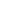 Семья ТрушниковыхДиплом Победителя«Лыжня России – 2017»Февраль2017 г.XIII  районный конкурс патриотической песни «Я люблю тебя Россия»В рамках конкурса патриотической песни«Я люблю тебя, Россия!» воспитанники старшей группы «Почемучки»выступили с «литературно-музыкальной композицией «Машина едет далеко»Тема: «Правила знай - смело шагай!»Дзюбан О. В. -воспитательСмирнова Н А.-воспитательДумбрава О. В.-воспитательДиплом 2 степени10.03. 2017 г.Районный фестивале «Использование ИТ в образовательной деятельности»Номинация «Использование авторских разработок, выполненных с помощью ИТ»По теме: см. заявку(в этапе заочном и очном)Воронина Н. Ю. - воспитательТельнова С. А.- учитель-дефектологДиплом ПобедителяДиплом Лауреата 1 степени Май2017 г. СПб, ООО ИОЦ «Северная столица»Второй  Международный конкурс «Мастерство без границВторой Международный конкурс профессионального мастерства специалистов дошкольных образовательных организаций стран СНГ «Мастерство без границ», посвященный 25- летию, создания СНГ и Году образования в Содружестве Независимых Государств.Сроки проведения Второго Международного Конкурса «Мастерство без границ»:1 этап  - январь «Зачем я прихожу к детям» (в форме эссе)2 этап – февраль – март методическая разработка «Интересная неделя»3 этап – апрель-майМетодическая разработка социальных акций «Добро пожаловать»Тяпина Е. А. -воспитательПодведение итогов 1 июня 2017 года